Организаторы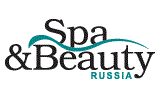      Международная группа Cabines International, руководимая Роланом Буффе, с 2006 года успешно проводит в Париже, во Дворце конгрессов, ежегодную выставку для профессионалов в области красоты и спа – Mondial Spa&Beaute.     За четыре года выставка завоевала большой авторитет среди профессионалов (в 2009 году среди ее участников было более 12000 специалистов и свыше 400 компаний) и стала значимым событием в календаре эстетической Европы.     Доверие партнеров, полученное за прошедшие годы, большой опыт работы, наличие высокопрофессиональной команды, — все это позволило компании принять решение о проведении Международного специализированного салона Spa&Beauty в Москве. Этот проект становится новым шагом в истории развития парижской выставки Mondial Spa&Beaute, которая обрела свое продолжение на территории России.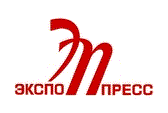      «ЭКСПО ПРЕСС» - Профессиональный технический организатор международных и всероссийских конференций, конгрессов, выставок, деловых поездок для российских и иностранных специалистов.     Наша компания имеет многолетний опыт организации конгрессов, конференций, съездов и профильных выставок, в том числе и международных. Мы специализируемся на подготовке научно-практических мероприятий различной направленности и сложности с общей численностью делегатов от 50 и более 5 000 человек. Мы предлагаем своим партнерам полный комплекс профессиональных услуг.